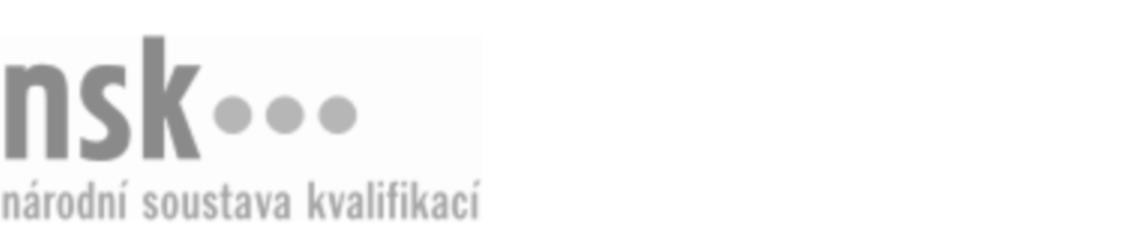 Kvalifikační standardKvalifikační standardKvalifikační standardKvalifikační standardKvalifikační standardKvalifikační standardKvalifikační standardKvalifikační standardRybářský technik rybníkář / rybářská technička rybníkářka (kód: 41-118-M) Rybářský technik rybníkář / rybářská technička rybníkářka (kód: 41-118-M) Rybářský technik rybníkář / rybářská technička rybníkářka (kód: 41-118-M) Rybářský technik rybníkář / rybářská technička rybníkářka (kód: 41-118-M) Rybářský technik rybníkář / rybářská technička rybníkářka (kód: 41-118-M) Rybářský technik rybníkář / rybářská technička rybníkářka (kód: 41-118-M) Rybářský technik rybníkář / rybářská technička rybníkářka (kód: 41-118-M) Autorizující orgán:Ministerstvo zemědělstvíMinisterstvo zemědělstvíMinisterstvo zemědělstvíMinisterstvo zemědělstvíMinisterstvo zemědělstvíMinisterstvo zemědělstvíMinisterstvo zemědělstvíMinisterstvo zemědělstvíMinisterstvo zemědělstvíMinisterstvo zemědělstvíMinisterstvo zemědělstvíMinisterstvo zemědělstvíSkupina oborů:Zemědělství a lesnictví (kód: 41)Zemědělství a lesnictví (kód: 41)Zemědělství a lesnictví (kód: 41)Zemědělství a lesnictví (kód: 41)Zemědělství a lesnictví (kód: 41)Zemědělství a lesnictví (kód: 41)Týká se povolání:Rybářský technikRybářský technikRybářský technikRybářský technikRybářský technikRybářský technikRybářský technikRybářský technikRybářský technikRybářský technikRybářský technikRybářský technikKvalifikační úroveň NSK - EQF:444444Odborná způsobilostOdborná způsobilostOdborná způsobilostOdborná způsobilostOdborná způsobilostOdborná způsobilostOdborná způsobilostNázevNázevNázevNázevNázevÚroveňÚroveňUrčování vlastností hospodářsky významných druhů ryb, posuzování jejich tělesné stavby a požadavků na podmínky při rybničním chovuUrčování vlastností hospodářsky významných druhů ryb, posuzování jejich tělesné stavby a požadavků na podmínky při rybničním chovuUrčování vlastností hospodářsky významných druhů ryb, posuzování jejich tělesné stavby a požadavků na podmínky při rybničním chovuUrčování vlastností hospodářsky významných druhů ryb, posuzování jejich tělesné stavby a požadavků na podmínky při rybničním chovuUrčování vlastností hospodářsky významných druhů ryb, posuzování jejich tělesné stavby a požadavků na podmínky při rybničním chovu44Odborná manipulace s rybničními zařízeními a jejich údržbaOdborná manipulace s rybničními zařízeními a jejich údržbaOdborná manipulace s rybničními zařízeními a jejich údržbaOdborná manipulace s rybničními zařízeními a jejich údržbaOdborná manipulace s rybničními zařízeními a jejich údržba44Stanovování obsádek v chovu rybStanovování obsádek v chovu rybStanovování obsádek v chovu rybStanovování obsádek v chovu rybStanovování obsádek v chovu ryb44Monitorování stavu jakosti vody a potravní nabídky a zajišťování melioračních opatření k optimalizaci chovného prostředíMonitorování stavu jakosti vody a potravní nabídky a zajišťování melioračních opatření k optimalizaci chovného prostředíMonitorování stavu jakosti vody a potravní nabídky a zajišťování melioračních opatření k optimalizaci chovného prostředíMonitorování stavu jakosti vody a potravní nabídky a zajišťování melioračních opatření k optimalizaci chovného prostředíMonitorování stavu jakosti vody a potravní nabídky a zajišťování melioračních opatření k optimalizaci chovného prostředí44Posuzování růstu ryb a stanovování krmných dávekPosuzování růstu ryb a stanovování krmných dávekPosuzování růstu ryb a stanovování krmných dávekPosuzování růstu ryb a stanovování krmných dávekPosuzování růstu ryb a stanovování krmných dávek44Organizace práce, řízení a odborné vedení pracovníků výrobního úseku rybářské výrobyOrganizace práce, řízení a odborné vedení pracovníků výrobního úseku rybářské výrobyOrganizace práce, řízení a odborné vedení pracovníků výrobního úseku rybářské výrobyOrganizace práce, řízení a odborné vedení pracovníků výrobního úseku rybářské výrobyOrganizace práce, řízení a odborné vedení pracovníků výrobního úseku rybářské výroby44Zjišťování zdravotního stavu ryb a provádění zoohygienických opatřeníZjišťování zdravotního stavu ryb a provádění zoohygienických opatřeníZjišťování zdravotního stavu ryb a provádění zoohygienických opatřeníZjišťování zdravotního stavu ryb a provádění zoohygienických opatřeníZjišťování zdravotního stavu ryb a provádění zoohygienických opatření44Rybářský technik rybníkář / rybářská technička rybníkářka,  29.03.2024 8:36:06Rybářský technik rybníkář / rybářská technička rybníkářka,  29.03.2024 8:36:06Rybářský technik rybníkář / rybářská technička rybníkářka,  29.03.2024 8:36:06Rybářský technik rybníkář / rybářská technička rybníkářka,  29.03.2024 8:36:06Strana 1 z 2Strana 1 z 2Kvalifikační standardKvalifikační standardKvalifikační standardKvalifikační standardKvalifikační standardKvalifikační standardKvalifikační standardKvalifikační standardPlatnost standarduPlatnost standarduPlatnost standarduPlatnost standarduPlatnost standarduPlatnost standarduPlatnost standarduStandard je platný od: 21.10.2022Standard je platný od: 21.10.2022Standard je platný od: 21.10.2022Standard je platný od: 21.10.2022Standard je platný od: 21.10.2022Standard je platný od: 21.10.2022Standard je platný od: 21.10.2022Rybářský technik rybníkář / rybářská technička rybníkářka,  29.03.2024 8:36:06Rybářský technik rybníkář / rybářská technička rybníkářka,  29.03.2024 8:36:06Rybářský technik rybníkář / rybářská technička rybníkářka,  29.03.2024 8:36:06Rybářský technik rybníkář / rybářská technička rybníkářka,  29.03.2024 8:36:06Strana 2 z 2Strana 2 z 2